Трудовая деятельность детей на прогулке.Труд в природе, часто используется, как практический метод ознакомления дошкольников с природой. Основными задачами трудовой деятельности являются ознакомление с трудом взрослых, формирование уважительного отношения к труду, развитие трудовых навыков и умений, необходимых в повседневной жизни. Дети уже в младшем возрасте знают, что все люди трудятся. И в повседневной жизни подражают взрослым, в том числе и в трудовой деятельности. В воспитательной деятельности мы часто использую такой приём, как пример воспитателя. Каждому из ребят хочется принять участие в уборке сухих веток. Трудятся дети ответственно, с огромным желанием наводят чистоту и порядок. 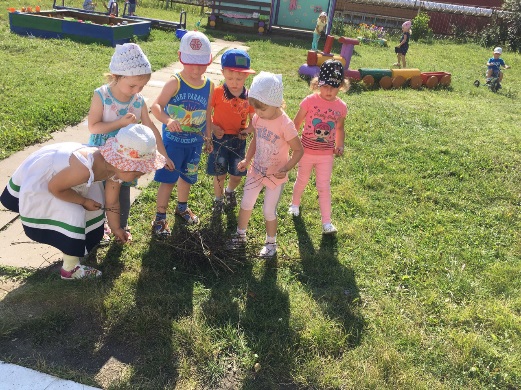 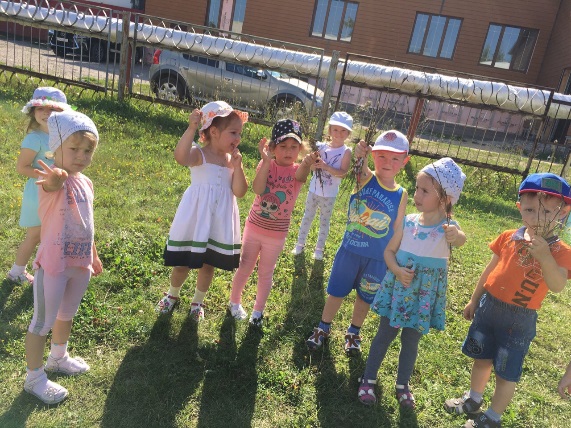 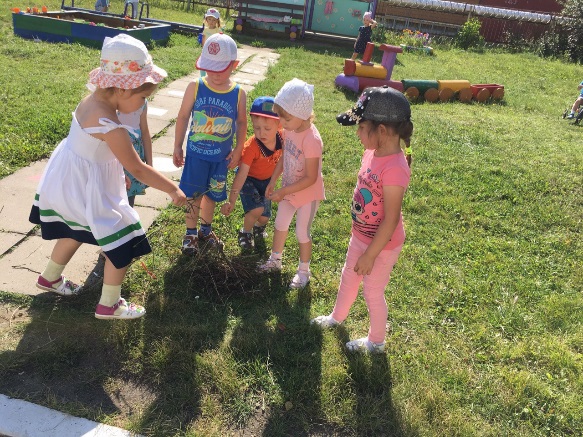 